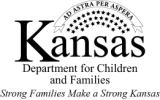 EMPLOYER LETTER for TANF SAMPLESRegarding:	     	_______________________________________________________________________________________________________________________________________________________________________________________________________________________________________________________________________________________________________________________________________________________________________________________________Social Sec #:	XXX-XX-    	_______________________________________________________________________________________________________________________________________________________________________________________________________________________________________________________________________________________________________________________________________________________________________________________________Case Name:	     	_______________________________________________________________________________________________________________________________________________________________________________________________________________________________________________________________________________________________________________________________________________________________________________________________Case Number:	     	_______________________________________________________________________________________________________________________________________________________________________________________________________________________________________________________________________________________________________________________________________________________________________________________________Please return completed form to:Name:	     	_______________________________________________________________________________________________________________________________________________________________________________________________________________________________________________________________________________________________________________________Office:      	_______________________________________________________________________________________________________________________________________________________________________________________________________________________________________________________________________________________________________________________	_______________________________________________________________________________________________________________________________________________________________________________________________________________________________________________________________________________________________________________________	_______________________________________________________________________________________________________________________________________________________________________________________________________________________________________________________________________________________________________________________Phone: 	     	_______________________________________________________________________________________________________________________________________________________________________________________________________________________________________________________________________________________________________________________Fax: 	     	_______________________________________________________________________________________________________________________________________________________________________________________________________________________________________________________________________________________________________________________Employer:	     	_______________________________________________________________________________________________________________________________________________________________________________________________________________________________________________________________________________________________________________________________________________________________________________________________Address:	     	_______________________________________________________________________________________________________________________________________________________________________________________________________________________________________________________________________________________________________________________________________________________________________________________________	_______________________________________________________________________________________________________________________________________________________________________________________________________________________________________________________________________________________________________________________________________________________________________________________________Attention Personnel/Payroll Manager:                                      We have received information that the person named above is employed by your organization. For us to ensure federal and state tax dollars are used properly, we need your assistance to help us obtain accurate information on your employee's pay.                              Please complete and return this form by      	so we may correctly determine eligibility 	_     __________________________________________________________________________________________________________________________________________________________for benefit programs. Please attach additional pages if more space is needed. We appreciate and thank you for your assistance.If you have questions, call _     _ at _     _ between the hours of _     _.  Sincerely,________________________________________________________________________________________________________________________________________________________________________________________________________________________________________________________________________________________________________________________________________________________________________________________________________________________________________________________________________   		________________________________________________________________________________________________________________________________________________________________________________________________________________________________________________________________________________________________DCF Staff	      	 	Date		Client Name:       		Case Number:        			____________________________________________________________________________________________________________________________________________________________________________________________________________________________________________________________________________________________________________________________________________________________________________________________________________________________________________	__________________________________________________________________________________________________________________________________________________________________________________________________________________________________________________________________________________________________________________________________________________________________________________________	1. Is this person currently employed?	Yes     ______		No  ______	2. If not employed:	 Fired  ______	  Quit  ______	Laid Off  ______	On Leave  ______		What was the reason? _____________________________________________________________	3. Please list dates of employment: 	From  _______________	To  _______________	4. Hourly Rate of Pay:  __________________	Number of Hours per Week:  __________________	5. How often Paid:  Weekly _____	Every Two Weeks _____	Monthly _____	Twice a Month _____		Other  ____________________	6. Day of week or day of month normally paid? _____________________Please list the date each paycheck was received and gross income for the period of _     _ through _     _ below: 	PAYMENT DATE	GROSS INCOME	    	    PAYMENT DATE		GROSS INCOME	___________________	__________________	    ___________________	__________________	___________________	__________________	    ___________________	__________________	___________________	__________________	    ___________________	__________________	___________________	__________________	    ___________________	__________________	__________________________________________________   	____________________________	Employer’s Signature	 	Date	__________________________________________________   	____________________________	Employer’s Printed Name & Title	 	Phone Number